Minutes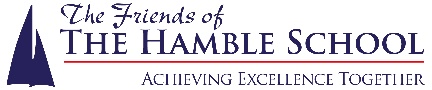 Friends of The Hamble School meeting17th JanuaryAttendees:   Alison Holland, Deb Thompson, Helen Crotty, Amy Crotty, Philippa Milne, Diane Anderson, Chris AndrewsApologies:, Debbie Sinclair, Claire Thorn, Sue Boardman, Wendy ChalliceAbsent: Pip Moore, Marie Carter-MurphyApproval of Last Meeting Minutes Minutes all approved.Matters ArisingNoneFinancial ReportNoneCurrent Funding RequestNoneItems of Business  Accountants- Diane has a willing accountant who has quoted £50 plus VAT for each year. Coastal Accountants,  Alison to contact, Diane to forward number to Alison.  Philippa and Alison are to meet to finalise the accounts to be ready for audit.Advert for ChairpersonFirstly Helen expressed her sadness that Alison was stepping down, it was seconded by all.Advert is to be posted on Facebook page, Chris can put an announcement on school website and Amy suggested asking Hound Parish Council if they could advertise for us. It was also discussed if we could advertise on any other local Facebook pages eg; Bursledon News and views, Hamble neighbours etc. Helen and Chris to look at any old Chairperson advert to use as a format for this one. Update on Fireworks 2022Nicky at the park is not responding to any of Amy’s emails. Potential date for the Fireworks could be Saturday 5th November Phil from park emailed Amy requesting we meet to discuss the future of this event. Alison stated that we need to set up this meeting ASAP, suggested to Amy to contact Phil with dates for the week beginning 31st January and 7th Feburary. At this meeting we will need to prove how successful it is and the funds that we have raised for the park in the past..Diane raised the point that Hamble FC provided a free fireworks even last year and could be doing the same this year, Diane will ask Hamble FC what date they plan for this years event .How to reduce Fireworks expenditure was discussed, particularly the cost of the lighting for the event. Are there other companies which would be more competitive.A.O.BChris stated that the school council is to meet to discuss funding that they think is important. Chris to arrange a meeting this term, Alison mentioned that we would still like to meet with the school council. Chris said he is not certain if we can receive any funding requests due to our limited funds. We said we would check what funds are available.Philippa suggested we changed our name to appeal to more parents joining the committee. Alison stated that we would have to remain the Friends as to be a P.T.A you have to have students at the school to be a member and as most of us don’t  that wouldn’t work. It was then discussed how we can get more volunteers. Alison suggested joining the co-op cooperate platform which is a site for charities and local causes to advertise themselves. People looking to volunteer can look at this site to find causes to apply to. It was agreed this was a good idea, so Alison will add us to the site. Perhaps Hound Parish Council could help with volunteers for events when needed. If the fireworks event is not happening this year we will need to think of other fundraising ideas. A summer festival was suggested.Next Meeting Monday 28th February 6pm, the progress zone, the skills centre..A.O.B next meetingSignatories on bank account